Undervisningsbeskrivelse 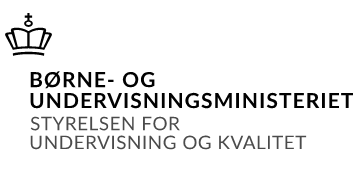 Oversigt over gennemførte undervisningsforløbBeskrivelse af det enkelte undervisningsforløb Nb! Et skema for hvert forløbBeskrivelse af det enkelte undervisningsforløb Nb! Et skema for hvert forløbBeskrivelse af det enkelte undervisningsforløb Nb! Et skema for hvert forløbBeskrivelse af det enkelte undervisningsforløb Nb! Et skema for hvert forløbBeskrivelse af det enkelte undervisningsforløb Nb! Et skema for hvert forløbBeskrivelse af det enkelte undervisningsforløb Nb! Et skema for hvert forløbBeskrivelse af det enkelte undervisningsforløb Nb! Et skema for hvert forløbBeskrivelse af det enkelte undervisningsforløb Nb! Et skema for hvert forløbBeskrivelse af det enkelte undervisningsforløb Nb! Et skema for hvert forløbTerminAugust 2023 – juni 2024InstitutionNiels Brock – EUX GymnasietUddannelseEUXFag og niveauEngelsk BLærer(e)Jens Christian LindeHolda23sf38j + a23sf38g + a23sf38yTitel 1Business correspondence – 10%Titel 2Consumerism – 20%Titel 3Globalization – 15%Titel 4Fiction reading: Dystopia (+ Individual Toning) – 15%Titel 5US history and politics – 10%Titel 6Race & crime – 10%Titel 7Digital Dag: Dystopia (”Hunger Games”) – 5%Titel 8Digital Dag: Race & crime (”Crash”) – 5%Titel 9Funktionel grammatik – 10%Titel 1Business correspondenceIndhold”Discussion about jobs” – WORD doc – own material“Sectors and industries” – WORD doc – own material“Verbs for business English” – PDF doc – quiz“Job interviews” – WORD doc – own material“How to do well in a job interview” – article from monster.com“How to be polite in 5 steps” – WORD doc – own material+Writing a business e-mail w/specific template (200 words)The English Handbook, Systime 2018ISBN: 9788761686688https://theenglishhandbook.systime.dk/index.php?id=frontpageBusiness English Vocabulary – writing business e-mails:https://app.minlaering.dk/bog/28/kapitel/17041 Omfang10%Særlige fokuspunkterAt lære dels formalia ifb. med ”business language” (mdt. og skr.) og dels at skrive mere formelt engelsk, samt at bruge en e-mail-template rigtigt.Væsentligste arbejdsformerFælles klasseintroduktion, derpå pararbejde eller individuelt arbejde.Titel 2ConsumerismIndhold”Concepts in Consumerism”Sammendrag af forskellige koncepter i konsumerisme – taget fra Systimes FED Engelsk.Buying behaviorBuying motivesMaslowhttps://fedengelsk.systime.dk/?id=131 ‘Consumerism Plays a Huge Role in Climate Change’ (Suzanne Jacobs, Grist.org, 24. feb. 2016)
https://grist.org/living/consumerism-plays-a-huge-role-in-climate-change/PP-show on “Consumerism” – own material + quizA/B questions for student dialog – own material + quiz+Group work & presentations on “Products & marketing”Targeted Marketing:’Why you should always buy the men’s version of almost everything’ (Danielle Paquette, The Washington Post, 22. dec. 2015)https://www.washingtonpost.com/news/wonk/wp/2015/12/22/women-really-do-pay-more-for-razors-and-almost-everything-else/ Opsamling på klassen + diskussionsspørgsmål‘The Men Who Made Us Spend’ (BBC documentary – part one)https://www.youtube.com/watch?v=B894f_Bzvp4Arbejde med dokumentaren – fælles og individuelt på klassen
‘Inconspicuous Consumption’ (Virginia Postrel, The Atlantic, juli 2008)
https://www.theatlantic.com/magazine/archive/2008/07/inconspicuous-consumption/306845/ 
Analyse af teksten + arbejdsspørgsmål‘Why gender-based marketing is bad for business’ (Gaby Barrios, TED podcast, 14. feb. 2020)
https://www.youtube.com/watch?v=qNTf3Zu-oZk 
Opsamling på klassen + diskussionsspørgsmål’The World According to Amazon’ (fransk dokumentar – DR 2019) https://www.dr.dk/drtv/program/amazon-_-verdens-mest-vaerdifulde-selskab_122233    Opsamling på klassen + diskussionsspørgsmålBusiness Ethics and CSR: ‘The Ugly Truth about Fast Fashion, The Patriot Act’ (Hasan Minhaj, 25. nov. 2019)
https://www.youtube.com/watch?v=xGF3ObOBbac  ‘What is CSR?’
https://www.youtube.com/watch?v=1bpf_sHebLI ’Planned Obsolescence’ (YouTube)https://www.youtube.com/watch?v=N2KLyYKJGk0+PP-show on ”CSR” – own material + work questionsPP-show on “Code of Conduct” – own material + quizOmfang20%Særlige fokuspunkterI et tværfagligt udgangspunkt sigter undervisningen mod at styrke elevernes merkantile ordforråd og lære dem at udnytte deres viden tværfagligt. Undervisningen arbejder videre med de merkantile begreber, som eleverne har lært på niveau C.Klassediskussion om etik ift. virksomhedskultur og digital udviklingIt anvendt til skrivning og søgning af baggrundsoplysningerSkr. og mdt. aflevering i form af PP-præsentation (grupper)Væsentligste arbejdsformerUndervisningen har været organiseret i pararbejde, elevpræsentationer (grupper), matrixgrupper og gennemgang på klassen.Titel 3GlobalizationIndhold‘Globalization explained’ (YouTube)https://www.youtube.com/watch?v=JJ0nFD19eT8“Culture theory concepts” (G. Hofstede + E.T. Hall)Multikultur vs. MonokulturHeterogen vs. HomogenFast vs. Slow MessagesCultural blundersMonochronic vs. Polychronic Individualism vs. CollectivismHofstedes løgdiagramhttps://culturalencounters.systime.dk/?id=134+https://www.hofstede-insights.com/country-comparison/pakistan,the-usa/+https://www.crossculture.com/the-lewis-model-dimensions-of-behaviour/Colonialism and Imperialism:PP-show + work questions (own material) on …The British EmpireColonialism (practice) vs. Imperialism (idea)EurocentrismThe CommonwealthOmfang15%Særlige fokuspunkterEleverne har trænet deres ordforråd samt udvidet det med et nyt begrebsapparat fra litteraturen. De har fået et indblik i britisk historie, som danner grundlag for den globale virkelighed, som vi kender i dag. De har derudover læst primær (se under fanen ”Fiction reading” og sekundær litteratur (egen søgning på nettet) på autentisk engelsk.Væsentligste arbejdsformerUndervisningen har primært været fokuseret på klasseundervisning og projektarbejde. Derudover har der været noget skriftligt arbejde med integreret grammatikforløb (inkorporerede grammatiske øvelser).Titel 4Fiction reading: Animal Farm (George Orwell, 1948) IndholdRomanen er læst som en del af emnet Dystopia. Nogle kapitler er læst med henblik på analyse af bogens karakterer, temaer og symbolik; andre kapitler er læst med henblik på at sætte indholdet i relation til magtstrukturer, politik og kulturelle forskelle. Samtidig har eleverne inddraget kulturteorien fra Hall og Hofstede i analysen af persongalleriet i Animal Farm.Desuden har vi læst/set/analyseret Coldplay-videoen ”Trouble in Town” som perspektivering til Animal Farm og temaerne om magt og kultur.Under dette emne, Fiction Reading, har vi også haft 2 x Individuel Toning, hvor eleverne har skullet udvælge og analysere enten noveller eller artikler med henblik på analyse og diskussion.Omfang15%Særlige fokuspunkterNærlæsning af autentisk engelsk litteratur med fokus på litterære virkemidler.Væsentligste arbejdsformerUndervisningen har været organiseret omkring såvel individuelt som pararbejde og gennemgang på klassen. Eleverne har løbende skrevet ”logbog” om bogens handling, samt analyseret og diskuteret værket gruppevis og på klassen.Titel 5US history and politicsIndhold’A More Perfect Union’ (Barack Obama, YouTube)https://www.youtube.com/watch?v=0TZdZ46snNYOpsamling på klassen + diskussionsspørgsmål‘Young people are being forced to get COVID vaccine …’ (Tucker Carlson, Fox News)https://www.foxnews.com/opinion/tucker-carlson-young-people-forced-covid-vaccine-may-harm-themOpsamling på klassen + diskussionsspørgsmål”Rhetoric concepts”Logos, Pathos, EthosPolitical spin, media bias, and manipulationRhetorical examples: rhetorical questions, exaggeration/hyperbole, allusion, stereotypeFive Dimensions of PersuasionFamous speeches‘The Constitution’http://billofrightsinstitute.org/wp-content/uploads/2012/04/Constitution.pdfTillæg for de af eleverne, som var mere nysgerrige.“American Politics and Ideology – some concepts”The political spectrumDemocratic Party (then and now)Republican Party (then and now)LobbyismMidterm elections+PP-show on ”American history” – own material + quizOmfang10%Særlige fokuspunkterUndervisningen bygger videre på elevernes forhåndskendskab til USA fra niveau C og sigter mod at øge elevernes forståelse for, hvordan amerikansk politik er skruet sammen. I dette arbejde indgår også elevernes hidtidige viden om globalisering og politik.Væsentligste arbejdsformerUndervisningen har været organiseret omkring pararbejde, elevpræsentationer/gruppeoplæg og gennemgang på klassen.Titel 6Race & crimeIndhold‘The History of Segregation in the USA’ (YouTube, 2019)
https://www.youtube.com/watch?v=31x0BQzR6Pc PP-show + work questions (own material) on …Systemic racism in a historical perspectiveCivil Rights Movement (Rosa Parks, Martin Luther King, Malcolm X)Contemporary racial violenceFrom Trayvon Martin to George FloydBlack Lives Matter‘23 Ways You Could Be Killed If You Are Black in America’ (YouTube, 2016)
https://www.youtube.com/watch?v=U_VaNhI4CLo ‘Black Lives Matter: How a Hashtag Defined a Movement’ (Define American,
27. feb. 2018)
https://www.youtube.com/watch?v=wZNTGTRfCpU ’Get Up, Stand Up’ (Wired, nov. 2015) https://www.wired.com/2015/10/how-black-lives-matter-uses-social-media-to-fight-the-power/Black stereotypes in music: Analysis of lyricsFormation (video + tekst), BeyoncéOmfang10%Særlige fokuspunkterGennemgang af de væsentligste begrebet ifb. med volds- og racespørgsmål i Amerika i dag. Fokus er på amerikansk historie og identitetsopfattelse, fra borgerrettighedsbevægelsen til det moderne USA.Væsentligste arbejdsformerUndervisningen har været organiseret omkring gennemgang på klassen, diskussionsspørgsmål og gruppearbejde. Derudover har klassen set visuelle repræsentationer af afroamerikansk kulturhistorie gennem bl.a. en spillefilm, musikvideoer og reklamefilm.Titel 7Digital Dag: DystopiaIndholdEt 3-timers forløb med udgangspunkt i filmen ”Hunger Games” (2012), som eleverne skulle se og derpå – via diverse worksheets – analysere, delvis individuelt og delsvis i mindre grupper.Omfang5%Særlige fokuspunkterAt lære at sammenkæde filmanalyse og kulturanalyse, set i lyset af det overordnede emne ”dystopia”.Væsentligste arbejdsformerIndividuelt + gruppearbejde samt feedback på klassen efterfølgende.Titel 8Digital Dag: Race & crimeIndholdFilmen ’Crash’ (2004)
Eleverne har set filmen og arbejdet med en analyse af de stereotyper, der bliver reproduceret i filmen. Vi har kigget på forskellige typer af racisme i samfundet og diskuteret, hvad der er ”overt” og ”covert” racisme, samt diskuteret begrebet ”white supremacy”.Omfang5%Særlige fokuspunkterEleverne har set filmen i lyset af begrebet ”culture clash” samt temaet om ”race and identity in the US” (se ovenfor).Væsentligste arbejdsformerIndividuelt arbejde samt feedback på klassen efterfølgende.Titel 9Funktionel grammatikIndholdKernestof:Min læring, ENGRAM Basis: https://app.minlaering.dk/bog/6 Særligt fokus på emnerne …Subjekt og verballed UdsagnsordKongruensTillægsord og biordStedordSætningsanalyse Vi har både gennemgået grammatikkens regler på tavlen og arbejdet med opgaverne i e-bogen Min Læring, og eleverne har også skullet arbejde med grammatikken i eksamensopgaver, tekster og udvalgte grammatikopgaver ifb. med bl.a. værklæsning.Omfang10%Særlige fokuspunkterEleverne arbejder mod stigende grammatisk korrekthed, både mdt. og skr., med udgangspunkt i egne fejltyper og med øget sproglig opmærksomhed på forskelle mellem dansk og engelsk sprogbrug – dette med særligt henblik på at kunne anvende sprogligt korrekte formuleringer i såvel tale som skrift, således at den rette grammatiske brug bliver et fremmende kommunikationsværktøj. Målet er fortsat, at eleven skal kunne gebærde sig professionelt og kulturelt passende i en kommende situation som elev på et stadigt tiltagende internationalt arbejdsmarked.Væsentligste arbejdsformerUndervisningen har været organiseret omkring såvel individuelt som pararbejde og gennemgang på klassen.Skriftligt arbejde (hele året) har været 2 essays samt Mock exam og Terminsprøve, samt diverse mindre/løbende opgaver, hvor grammatikken er blevet sat i system. I det skriftlige arbejde er også indgået 2-3 PP-afleveringer til brug for mdt. oplæg.